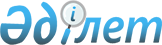 Об утверждении Положения о государственном учреждении "Отдел занятости и социальных программ района Тереңкөл"Постановление акимата района Тереңкөл Павлодарской области от 19 мая 2022 года № 110/2
      В соответствии со статьей 31 Закона Республики Казахстан "О местном государственном управлении и самоуправлении в Республике Казахстан", Законом Республики Казахстан "О государственном имуществе", постановлением Правительства Республики Казахстан от 1 сентября 2021 года № 590 "О некоторых вопросах организации деятельности государственных органов и их структурных подразделений" акимат района Тереңкөл ПОСТАНОВЛЯЕТ:
      1. Утвердить Положение о государственном учреждении "Отдел занятости и социальных программ района Тереңкөл" (далее – Положение).
      2. Государственному учреждению "Отдел занятости и социальных программ района Тереңкөл" в установленном законодательством порядке обеспечить:
      в течение одного месяца государственную регистрацию Положения в органах юстиции;
      в течение двадцати календарных дней со дня подписания настоящего постановления направление его копии в электронном виде на казахском и русском языках в филиал Республиканского государственного предприятия на праве хозяйственного ведения "Институт законодательства и правовой информации Республики Казахстан" Министерства юстиции Республики Казахстан для официального опубликования и включения в Эталонный контрольный банк нормативных правовых актов Республики Казахстан.
      3. Настоящее постановление вводится в действие по истечении десяти календарных дней после дня его первого официального опубликования.
      4. Контроль за выполнением настоящего постановления возложить на заместителя акима района Ибраеву Р.К. Положение о государственном учреждении "Отдел занятости и социальных программ района Тереңкөл"
      1. Общие положения
      1. Государственное учреждение "Отдел занятости и социальных программ района Тереңкөл" (далее – отдел занятости и социальных программ) является государственным органом Республики Казахстан, осуществляющим руководство в сфере занятости населения и социальных программ на территории района Тереңкөл.
      2. Отдел занятости и социальных программ ведомств не имеет.
      3. Отдел занятости и социальных программ осуществляет свою деятельность в соответствии с Конституцией и законами Республики Казахстан, актами Президента и Правительства Республики Казахстан, иными нормативными правовыми актами, а также настоящим Положением.
      4. Отдел занятости и социальных программ является юридическим лицом в организационно-правовой форме государственного учреждения, имеет печати с изображением Государственного Герба Республики Казахстан и штампы со своим наименованием на казахском и русском языках, бланки установленного образца, счета в органах казначейства в соответствии с законодательством Республики Казахстан.
      5. Отдел занятости и социальных программ вступает в гражданско-правовые отношения от собственного имени.
      6. Отдел занятости и социальных программ имеет право выступать стороной гражданско-правовых отношений от имени государства, если оно уполномочено на это в соответствии с законодательством Республики Казахстан.
      7. Отдел занятости и социальных программ по вопросам своей компетенции в установленном законодательством порядке принимает решения, оформляемые приказами руководителя отдела занятости и социальных программ и другими актами, предусмотренными законодательством Республики Казахстан.
      8. Структура и лимит штатной численности отдела занятости и социальных программ утверждаются в соответствии с законодательством Республики Казахстан.
      9. Местонахождение юридического лица: 140600, Республика Казахстан, Павлодарская область, район Тереңкөл, село Теренколь, улица Тургенева, 77.
      10. Настоящее Положение является учредительным документом отдела занятости и социальных программ.
      11. Учредителем отдела занятости и социальных программ является государство в лице акимата района Тереңкөл.
      12. Финансирование деятельности отдела занятости и социальных программ осуществляется из местного бюджета.
      13. Отделу занятости и социальных программ запрещается вступать в договорные отношения с субъектами предпринимательства на предмет выполнения обязанностей, являющихся полномочиями отдела занятости и социальных программ.
      Если отделу занятости и социальных программ законодательными актами предоставлено право осуществлять приносящую доходы деятельность, то полученные доходы направляются в государственный бюджет, если иное не установлено законодательством Республики Казахстан.
      14. Режим работы отдела занятости и социальных программ устанавливается в следующем порядке: с 9.00 до 18.30 часов, обеденный перерыв с 13.00 до 14.30 часов при пятидневной рабочей неделе, выходные дни: суббота-воскресенье.
      2. Цель, предмет деятельности, задачи и полномочия государственного учреждения "Отдел занятости и социальных программ района Тереңкөл"
      15. Целью деятельности отдела занятости и социальных программ является реализация на районном уровне государственной политики в вопросах регулирования занятости и социальной защиты населения.
      16. Предметом деятельности отдела занятости и социальных программ является осуществление государственной политики в вопросах занятости и социальной защиты населения на территории района Тереңкөл.
      17. Задачи:
      1) проведение единой государственной политики в области занятости и социальной защиты населения;
      2) разработка и внесение на утверждение представительного органа проектов нормативных правовых актов, регулирующих порядок социальных выплат на территории района;
      3) организация работ по приему и регистрации в установленном законодательством порядке заявлений на социальные выплаты отдельным категориям граждан;
      4) ведение мониторинга ситуации на рынке труда в порядке, установленном Правительством Республики Казахстан;
      5) участие в разработке проектов программ, направленных на повышение уровня жизни населения и эффективности социальных программ.
      18. Полномочия:
      1) Права:
      вносить на рассмотрение акимата и акима района Тереңкөл предложения по целям, приоритетам и стратегии социально-экономического развития района Тереңкөл;
      запрашивать и получать в установленном порядке по согласованию с государственными органами, организациями, предприятиями, должностными лицами и гражданами информацию по вопросам, связанными с исполнением задач, поставленных перед отделом занятости и социальных программ;
      привлекать к работе специалистов других исполнительных органов, финансируемых из местного бюджета, по согласованию с их руководителями;
      представлять интересы отдела занятости и социальных программ в государственных органах, суде;
      заключать договора, соглашения в пределах своей компетенции.
      2) Обязанности:
      соблюдать Конституцию и законодательство Республики Казахстан;
      обеспечивать сохранность государственной собственности, использовать вверенную государственную собственность только в служебных целях;
      качественно и своевременно исполнять акты и поручения Президента, Правительства Республики Казахстан, акимата области, акима области и района.
      19. Функции:
      1) осуществление координации деятельности по реализации областных и районных программ в сфере занятости населения и социальных программ, утвержденных в установленном законодательством порядке на территории района;
      2) информирование населения о выполнении областных и районных программ в сфере занятости населения и социальных программ;
      3) оказание социальной помощи на дому одиноким, одиноко проживающим гражданам;
      4) реализация плана мероприятий в сфере занятости населения и социальных программ на территории района; 
      5) ведение мониторинга ситуации на рынке труда в порядке, установленном Правительством Республики Казахстан;
      6) осуществление управления коммунальными юридическими лицами находящихся в ведении, разрабатывает акты по вопросам управления коммунальными юридическими лицами, находящихся в ведении, обеспечивает их реализацию;
      7) рассмотрение писем и обращений граждан и юридических лиц в рамках действующего законодательства;
      8) анализ состояния кадровой работы, обеспеченности кадрами в отделе занятости и социальных программ;
      9) решение вопросов, связанных с прохождением государственной службы государственных служащих отдела занятости и социальных программ;
      10) осуществление взаимодействия с государственными органами, должностными лицами для реализации задач, возложенных на отдел занятости и социальных программ;
      11) установление и постоянное развитие связей с общественностью через средства массовой информации и социальные сети.
      3. Статус, полномочия руководителя государственного учреждения "Отдел занятости и социальных программ района Тереңкөл"
      20. Руководство отделом занятости и социальных программ осуществляется руководителем, который несет персональную ответственность за выполнение возложенных на отдел занятости и социальных программ задач и осуществление им своих полномочий.
      21. Руководитель отдела занятости и социальных программ назначается на должность и освобождается от должности в соответствии с законодательством Республики Казахстан.
      22. Полномочия руководителя отдела занятости и социальных программ:
      1) осуществляет руководство деятельностью отдела занятости и социальных программ;
      2) распоряжается имуществом и средствами и несет персональную ответственность за состояние дел отдела занятости и социальных программ;
      3) определяет функциональные обязанности и полномочия работников отдела занятости и социальных программ;
      4) назначает на должности и освобождает от должностей работников отдела занятости и социальных программ;
      5) налагает дисциплинарные взыскания на работников отдела занятости и социальных программ;
      6) осуществляет поощрение работников отдела занятости и социальных программ;
      7) представляет отдел занятости и социальных программ во всех органах и организациях;
      8) созывает в установленном порядке совещания по вопросам, входящим в компетенцию отдела занятости и социальных программ;
      9) в пределах своих полномочий обязан противодействовать коррупции и несет персональную ответственность за нарушение требований антикоррупционного законодательства Республики Казахстан.
      23. Исполнение полномочий руководителя отдела занятости и социальных программ в период его отсутствия осуществляется лицом, его замещающим.
      24. Взаимоотношения между отделом занятости и социальных программ и трудовым коллективом определяются в соответствии с Трудовым кодексом Республики Казахстан и коллективным договором.
      25. Взаимоотношения между отделом занятости и социальных программ и уполномоченным органом по управлению коммунальным имуществом (исполнительным органом акимата района) регулируются действующим законодательством Республики Казахстан.
      26. Взаимоотношения между отделом занятости и социальных программ и уполномоченным органом соответствующей отрасли регулируются действующим законодательством Республики Казахстан.
      4. Имущество государственного учреждения "Отдел занятости и социальных программ района Тереңкөл"
      27. Отдел занятости и социальных программ может иметь на праве оперативного управления обособленное имущество в случаях, предусмотренных законодательством.
      Имущество отдела занятости и социальных программ формируется за счет имущества, переданного ему собственником, а также имущества (включая денежные доходы), приобретенного в результате собственной деятельности, и иных источников, не запрещенных законодательством Республики Казахстан.
      28. Имущество, закрепленное за отделом занятости и социальных программ, относится к коммунальной собственности района.
      29. Отдел занятости и социальных программ не вправе самостоятельно отчуждать или иным способом распоряжаться закрепленным за ним имуществом и имуществом, приобретенным за счет средств, выданных ему по плану финансирования, если иное не установлено законодательством.
      5. Реорганизация и упразднение государственного учреждения "Отдел занятости и социальных программ района Тереңкөл"
      30. Реорганизация и упразднение отдела занятости и социальных программ осуществляются в соответствии с законодательством Республики Казахстан.
      31. В ведении отдела занятости и социальных программ находится следующее учреждение:
      Коммунальное государственное учреждение "Центр занятости населения акимата района Тереңкөл Павлодарской области".
					© 2012. РГП на ПХВ «Институт законодательства и правовой информации Республики Казахстан» Министерства юстиции Республики Казахстан
				
      Аким района 

А. Мангутов
Утверждено
постановлением акимата
района Тереңкөл
от "19" мая 2022 года
№ 110/2